ПОСТАНОВЛЕНИЕ                                                            JОПО внесении изменений в постановление главы от 28.06.2021 № 9 «Об утверждении Порядка уведомления муниципальным служащим представителя нанимателя (работодателя) о возникшем конфликте интересов или возможности его возникновения (о возникновении личной заинтересованности при исполнении должностных обязанностей, которая приводит или может привести к конфликту интересов)»	В соответствии с Федеральным законом от 06.10.2003 № 131-ФЗ «Об общих принципах организации местного самоуправления в Российской Федерации», Федеральным законом от 25.12.2008 № 273-ФЗ «О противодействии коррупции», в целях предупреждения и пресечения коррупционных правонарушений на муниципальной службе, руководствуясь Уставом Козульского сельского поселения, администрация Козульского сельского поселения ПОСТАНОВЛЯЕТ:Внести в постановление главы Козульского сельского поселения от 28.06.2021 г. № 9 «Об утверждении Порядка уведомления муниципальным служащим представителя нанимателя (работодателя) о возникшем конфликте интересов или возможности его возникновения (о возникновении личной заинтересованности при исполнении должностных обязанностей, которая приводит или может привести к конфликту интересов)» :       -  в п.3 глава местной администрации освобождается от ответственности за несоблюдение ограничений и запретов, требований о предотвращении или об урегулировании конфликта интересов и неисполнение обязанностей, установленных настоящим Федеральным законом и другими федеральными законами в целях противодействия коррупции, в случае, если несоблюдение таких ограничений, запретов и требований, а также неисполнение таких обязанностей признается следствием не зависящих от него обстоятельств в порядке, предусмотренном частями 3 - 6 статьи 13 Федерального закона от 25 декабря 2008 года N 273-ФЗ "О противодействии коррупции".            2. Настоящее Постановление, вступает в силу со дня его официального обнародования.Глава Козульского сельского поселения                                        А.Б.БельдековРЕСПУБЛИКА АЛТАЙ УСТЬ-КАНСКИЙ РАЙОНСЕЛЬСКАЯ АДМИНИСТРАЦИЯ КОЗУЛЬСКОГО СЕЛЬСКОГО ПОСЕЛЕНИЯ 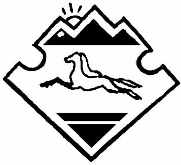 АЛТАЙ РЕСПУБЛИКАНЫНКАН-ООЗЫ АЙМАГЫНДА КОЗУЛЬ JУРТJЕЕЗЕЗИНИН JУРТАДМИНИСТРАЦИЯЗЫ от  27.03.2024 г.                          с.Козуль                             № 10     